Демонстрационное оборудование из бордового велюра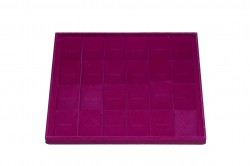 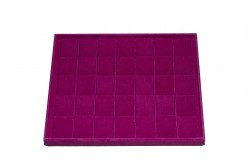 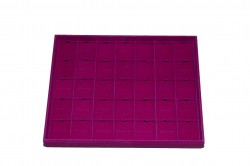                        K11424                                                  К13135                                                  Р11435                       ?678 руб. шт. ?                                         690 руб. шт.                                          584 руб. шт.                       4 шт.                                                      4 шт.                                                     2 шт.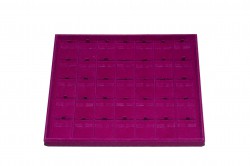 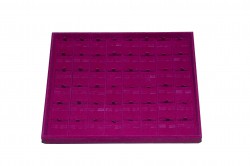 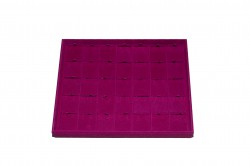                         S12135                                                  S12148                                                   S12235                        620 руб. шт.                                          970 руб. шт.                                           765 руб. шт.                                               2 шт.                                                      3 шт.                                                       3 шт.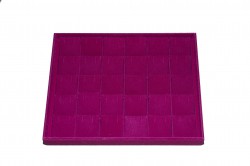 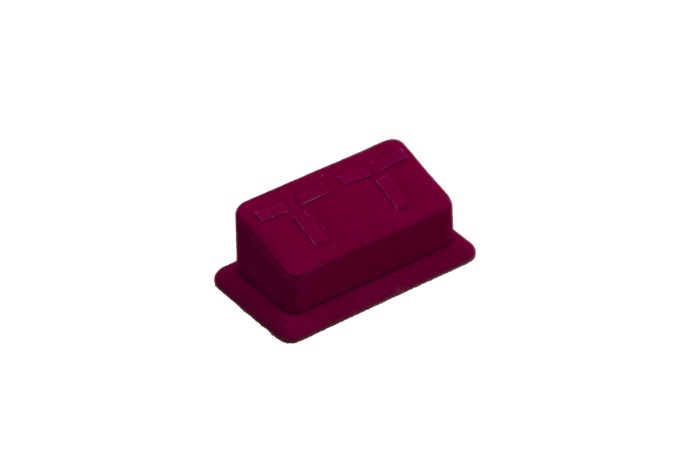 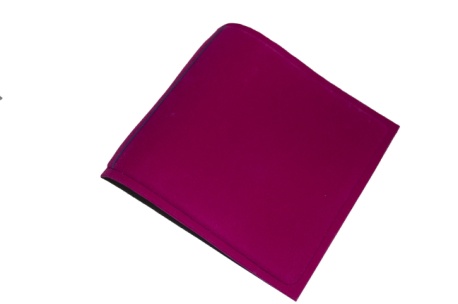                         P11430                                                     G08102K                                               С09601                        586 руб. за шт.                                        182 руб. шт.                                          377 руб.                        2 шт.                                                         5 шт.                                                     4 шт.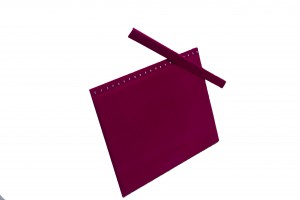 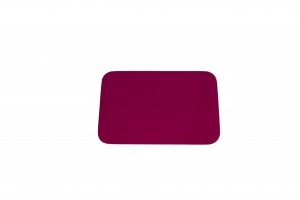                        С70321                                                                            DM0702                       282 руб. шт.                                                                    115 руб. шт.                       15 шт.                                                                              6 шт.Главная / В НАЛИЧИИстраницы:«   1  2   »